黄家坝街道招聘村（居、社区）主任助理报名表附件二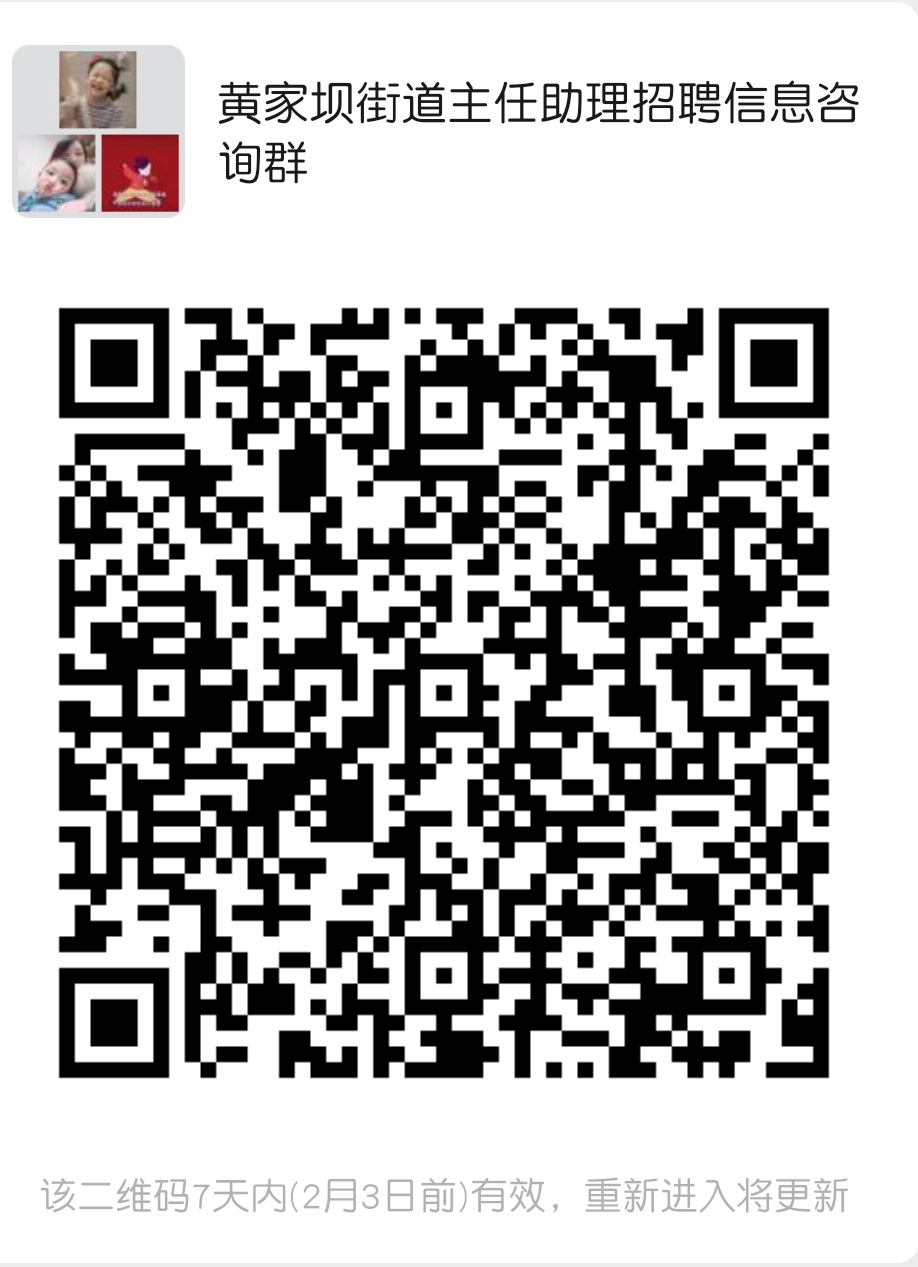 姓  名性  别性  别照片民  族政治面貌政治面貌照片身  高身份证号码身份证号码照片学历毕业时间毕业时间照片毕业学校所学专业所学专业婚姻状况联系电话联系电话家庭地址报考职位报考职位报考职位个人简历本人承诺本人签名本人签名时间时间20   年  月  日20   年  月  日